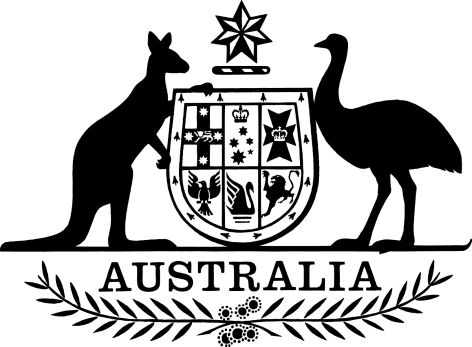 Biosecurity Amendment (Pre-arrival Reporting) Regulations 2023I, General the Honourable David Hurley AC DSC (Retd), Governor-General of the Commonwealth of Australia, acting with the advice of the Federal Executive Council, make the following regulations.Dated 				7 December 2023David Hurley
David HurleyGovernor-GeneralBy His Excellency’s CommandMurray Watt
Murray WattMinister for Agriculture, Fisheries and ForestryContents1	Name	12	Commencement	13	Authority	14	Schedules	1Schedule 1—Amendments	2Biosecurity Regulation 2016	21  Name		This instrument is the Biosecurity Amendment (Pre-arrival Reporting) Regulations 2023.2  Commencement	(1)	Each provision of this instrument specified in column 1 of the table commences, or is taken to have commenced, in accordance with column 2 of the table. Any other statement in column 2 has effect according to its terms.Note:	This table relates only to the provisions of this instrument as originally made. It will not be amended to deal with any later amendments of this instrument.	(2)	Any information in column 3 of the table is not part of this instrument. Information may be inserted in this column, or information in it may be edited, in any published version of this instrument.3  Authority		This instrument is made under the Biosecurity Act 2015.4  Schedules		Each instrument that is specified in a Schedule to this instrument is amended or repealed as set out in the applicable items in the Schedule concerned, and any other item in a Schedule to this instrument has effect according to its terms.Schedule 1—AmendmentsBiosecurity Regulation 20161  Section 46Repeal the section, substitute:46  Purpose of this Part		This Part makes provision for and in relation to reports and information that must be given by an operator of an aircraft or vessel under sections 193 and 194 of the Act.2  Subsection 47(1)After “to a report”, insert “under subsection 193(1) of the Act”.3  Subsection 48(1)After “to a report”, insert “under subsection 193(1) of the Act”.4  After paragraph 48(2)(l)Insert:	(la)	details of any medication or treatment provided by the officers and crew of the vessel to any person on board the vessel in respect of a disease;5  Subsection 49(1)After “to a report”, insert “under subsection 193(1) of the Act”.6  After section 51Insert:51A  Requirements for further information—vessels	(1)	This section is made for the purposes of subsection 194(1A) of the Act.	(2)	The operator of a vessel must give further information in relation to a report under subsection 193(1) if the operator becomes aware, before the vessel moors at a port, that the information included in the report is no longer current.	(3)	The operator must provide the updated information as soon as practicable.Commencement informationCommencement informationCommencement informationColumn 1Column 2Column 3ProvisionsCommencementDate/Details1.  The whole of this instrumentThe day after this instrument is registered.12 December 2023